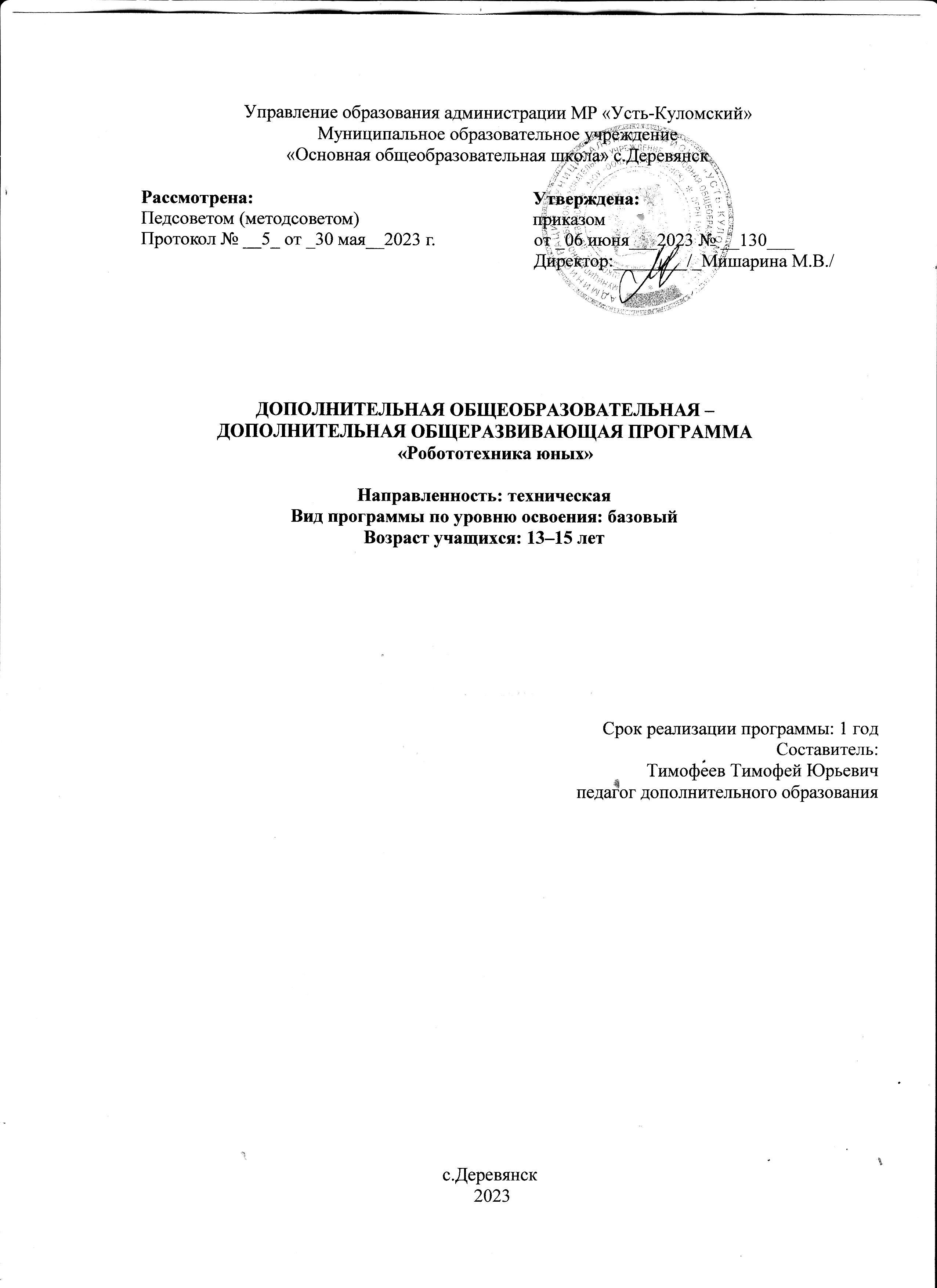 ПОЯСНИТЕЛЬНАЯ ЗАПИСКАДополнительная общеобразовательная - дополнительная общеразвивающая программа «Робототехника юных» разработана в соответствии следующих нормативных документов: Концепция развития дополнительного образования детей до 2030 года (Распоряжение правительства России от 31.03.2022 г. №678-р).Федеральный Закон от 29.12.2012 г. №273-ФЗ «Об образовании в РФ»Приказ Минпросвещения Российской Федерации № 629 от 27.07.2022 г. «Об утверждении порядка организации и осуществлении образовательной деятельности по дополнительным общеобразовательным программам».Постановление Главного государственного санитарного врача РФ от 28.09.2020г.  № 28 «Об утверждении Санитарных правил СП 2.4.3648-20 «Санитарно-эпидемиологические требования к организациям воспитания и обучения, отдыха и оздоровления детей и молодежи» (п.3.6);Методические рекомендации по проектированию дополнительных общеобразовательных общеразвивающих программ в Республике Коми от 19.09.2019г. № 07-13/631.Федеральный Закон от 02.12.2019 N 403-ФЗ «О внесении изменений в Федеральный закон «Об образовании в Российской Федерации».Федеральный закон от 31 июля 2020 г. № 304-ФЗ «О внесении изменений в Федеральный закон «Об образовании в Российской Федерации» по вопросам воспитания обучающихся».Устав МОУ «ООШ» с.Деревянск (https://shkoladerevyanskaya-r11.gosweb.gosuslugi.ru/netcat_files/30/66/ustav2019_derevjansk_dlja_sajta.pdf )Локальные акты регламентирующие деятельность по дополнительным общеобразовательным программам МОУ «ООШ» с. ДеревянскПрограмма реализуется по модулю «Робототехника на базе образовательного комплекта «СТЕМ Мастерская».  Направленность: техническая.Актуальность программы В настоящий момент в России развиваются нанотехнологии, электроника, механика и программирование. Т.е. созревает благодатная почва для развития компьютерных технологий и робототехники. Успехи страны в XXI веке будут определять не природные ресурсы, а уровень интеллектуального потенциала, который определяется уровнем самых передовых на сегодняшний день технологий. Уникальность образовательной робототехники заключается в возможности объединить конструирование и программирование в одном курсе, что способствует интегрированию преподавания информатики, математики, физики, черчения, естественных наук с развитием инженерного мышления, через техническое творчество. Техническое творчество — мощный инструмент синтеза знаний, закладывающий прочные основы системного мышления. Таким образом, инженерное творчество и лабораторные исследования — многогранная деятельность, которая должна стать составной частью повседневной жизни каждого обучающегося. В процессе конструирования и программирования дети получат дополнительное образование в области физики, механики, электроники и информатики. Использование Лего-конструкторов повышает мотивацию учащихся к обучению, т.к. при этом требуются знания практически из всех учебных дисциплин от искусств и истории до математики и естественных наук. Межпредметные занятия опираются на естественный интерес к разработке и постройке различных механизмов. Одновременно занятия ЛЕГО как нельзя лучше подходят для изучения основ алгоритмизации и программирования.Работа с образовательными комплектами «СТЭМ Мастерская» позволяет школьникам в форме познавательной игры узнать многие важные идеи и развить необходимые в дальнейшей жизни навыки. При построении модели затрагивается множество проблем из разных областей знания – от теории механики до психологии, – что является вполне естественным. Очень важным представляется тренировка работы в коллективе и развитие самостоятельного технического творчества. Изучая простые механизмы, ребята учатся работать руками (развитие мелких и точных движений), развивают элементарное конструкторское мышление, фантазию, изучают принципы работы многих механизмов. Новизна программы заключается в технической направленности обучения, которое базируется на новых информационных технологиях, что способствует развитию информационной культуры и взаимодействию с миром технического творчества. Педагогическая целесообразность программы объясняется формированием высокого интеллекта через мастерство. Целый ряд специальных заданий на наблюдение, сравнение, домысливание, фантазирование служат для достижения этого. Программа направлена на то, чтобы через труд приобщить детей к творчеству.Отличительные особенности данной программы от уже существующих в этой области заключается в том, что программа ориентирована на применение широкого комплекса различного дополнительного материала о простейших физических законах, лежащих в основе современной физической картины мира, наиболее важных открытиях в области физики.Программой предусмотрено, чтобы каждое занятие было направлено на овладение основами механики, на приобщение детей к активной познавательной и творческой работе. Процесс обучения строится на единстве активных и увлекательных методов и приемов учебной работы, при которой в процессе усвоения знаний, законов правил у школьников развиваются творческие начала.Адресат программы – учащиеся в возрасте 13-15 лет. Наполняемость групп – от 8 до 15 человек. Условия приема детей - согласно заявлению родителей (законных представителей) и согласия на обработку данных.Вид программы по уровню освоения: базовыйОбъем программы – 36 часов:Сроки реализации программы: 1 год обучения.Форма обучения – очная Режим занятий: Занятия проводятся 1 раз в неделю по 1 академическому часу. Продолжительность 1 академического часа – 45 минут.Особенности организации образовательного процесса: состав группы: постоянный, виды занятий: индивидуальные, групповые, коллективные.  Цель программы: развитие интереса школьников к технике и техническому творчеству.Задачи: Обучающие: -ознакомить с правилами безопасной работы с инструментами.- сформировать первоначальные знания о конструкции робототехнических устройств; - научить приемам сборки и программирования робототехнических устройств; -сформировать общенаучные и технологические навыки конструирования и проектирования; Развивающие: - развивать творческую инициативу и самостоятельность;  - развивать психофизиологические качества учеников: память, внимание, способность логически мыслить, анализировать, концентрировать внимание на главном; - развивать умения излагать мысли в четкой логической последовательности, отстаивать свою точку зрения, анализировать ситуацию и самостоятельно находить ответы на вопросы путем логических рассуждений.- Развитие мелкой моторики, внимательности, аккуратности и изобретательности.Воспитательные: - формировать творческое отношение к выполняемой работе; - воспитывать умение работать в коллективе, эффективно распределять обязанности.Содержание программыУчебно-тематический план программыСодержание учебно-тематического плана программыРаздел 1: РоботыТеория. Роль инженерии в современном мире. Что такое робот. Понятие термина «робот». Робот-андроид. Первые российские роботы, краткая характеристика роботов. Важные характеристики   робота. Техника безопасности при конструировании и моделировании.Практика. Применение роботов. Управление роботомРаздел 2: РобототехникаТеория. Робототехника и её законы. Понятие «робототехника». Три закона (правила) робототехники, их смысл. Современная робототехника. Исполнительные механизмы образовательного комплекта. Системы управления образовательного комплекта. Техника безопасности при конструировании и моделировании.Практика. Производство и использование роботов. Образовательный робототехнический комплект «СТЕМ Мастерская».  Обзор образовательного комплекта «СТЕМ Мастерская».Раздел 3: Программирование роботов.Теория. Робототехника и промышленные роботы.  Основные области и направления использования роботов в современном обществе. Основы проектирования в САПР Fusion 360 на основе образовательного комплекта «СТЕМ Мастерская». Интерфейс среды Fusion 360.Практика. Создание простейшей модели (куб, шар). Работа с чертежами. Создание деталей манипулятора. Программирование. ные механизмы (фокус: естественные науки). Обезьянка-барабанщица. Знакомство с проектом (установление связей).  Конструирование (сборка)Раздел 4: Проектирование Теория. Составление проекта будущего робота.Практика. Проектная деятельность по программированию роботов. Выполнение моделей.Планируемые результаты:Предметные результаты: - знание  правила безопасной работы;- знают основные компоненты конструкторов;- конструктивные особенности различных моделей, сооружений и механизмов;- компьютерную среду, включающую в себя графический язык программирования;Метапредметные результаты: - Умение классифицировать материал для создания модели; - Умения работать по предложенным инструкциям; - Умения творчески подходить к решению задачи; - Умения довести решение задачи до работающей модели; Личностные  результаты:- Умения излагать мысли в четкой логической последовательности, отстаивать свою точку зрения, анализировать ситуацию и самостоятельно находить ответы на вопросы путем логических рассуждений; - Умения работать над проектом в команде, эффективно распределять обязанности. Календарный учебный график (приложение 1)Календарный план воспитательной работы (приложение 2)Ссылка на Рабочую программу воспитания: https://cloud.mail.ru/public/KvQJ/zYrEPEj2x Условия реализации программы:Программа «Робототехника» реализуется на базе МОУ «ООШ» с.Деревяенск, в кабинете №10. Помещение для проведения занятий должно быть достаточно просторным, хорошо проветриваемым, с хорошим естественным и искусственным освещением. Свет должен падать на руки детей с левой стороны. Столы могут быть рассчитаны на два человека, но должны быть расставлены так, чтобы дети могли работать, не стесняя друг друга, а учитель мог подойти к каждому ученику, при этом, не мешая работать другому учащемуся.Материально-техническое обеспечение образовательного процессаИмеющиеся технические средства: мультимедийный проектор-1экран-1ноутбук-10школьные столы-8ученические стулья-16столы для компьютеров – 6образовательный комплект «СТЕМ Мастерская». – 2 Формы контроля Практические занятияТворческие проектыПри организации практических занятий и творческих проектов формируются малые группы, состоящие из 4-5 учащихся. Для каждой группы выделяется отдельное рабочее место, состоящее из компьютера и конструктора. Преобладающей формой текущего контроля выступает проверка работоспособности робота:выяснение технической задачи, определение путей решения технической задачиХарактеристика оценочных материалов представлена в приложении №3Методическое обеспечение программыПредусмотрены различные формы организации усвоения знаний учащимися. Для чего в работе используются: учебники, справочники; образовательный комплект «СТЕМ Мастерская».В работе используются следующие методы:показ педагогом приемов работы;беседа, объяснение, применение визуальных средств.практическая работа. Список литературы.Основная литература: 1. Живой журнал LiveJournal - справочно-навигационный сервис.Статья ««Школа» Лего-роботов» / / Автор: Александр Попов.[Электронный ресурс] — Режим доступа: свободный.http://russos.livejournal.com/817254.html,— Загл. с экрана2. Каталог сайтов по робототехнике - полезный, качественный и наиболее полный сборник информации о робототехнике. [Электронный ресурс] — Режим доступа: , свободный http://robotics.ru/.— Загл. с экрана.3.Комарова Л. Г. «Строим из LEGO» (моделирование логических отношений и объектов реального мира средствами конструктора LEGO). — М.; «ЛИНКА — ПРЕСС», 2001.4. В.А.Козлова, Робототехника в образовании [электронный ресурс]//http://lego.rkc-74.ru/index.php/2009-04-03-08-35-17, Пермь, 2011 г.5. Lego Educational «Первые механизмы: книга для учителя». – Институт новых технологий. – 2009656RM.6. ПервоРобот LEGO® WeDoTM - книга для учителя [Электронный ресурс].7. С.А.Филиппов Робототехника для детей и родителей под редакцией д-ра техн.наук, проф.А.Л.Фрадкова, С.-П., «НАУКА», 2011.Дополнительная литература: Интернет ресурсыhttp://int-edu.ru (дата обращения – 20.01.2022) http://www.wroboto.org/ (дата обращения – 10.03.2022) http://www.roboclub.ru/ (дата обращения – 24.03.2022) http://robosport.ru/ (дата обращения – 17.02.2022) http://lego.rkc-74.ru/ (дата обращения – 14.04.2022) http://legoclab.pbwiki.com/ (дата обращения – 05.05.2022) http://www.int-edu.ru/ (дата обращения – 24.02.2022)  http://learning.9151394.ru/course/view.php?id=17 (дата обращения – 24.03.2022) http://do.rkc-74.ru/course/view.php?id=13 (дата обращения – 07.04.2022) http://robotclubchel.blogspot.com/ (дата обращения – 20.01.2022) http://legomet.blogspot.com/ (дата обращения – 03.02.2022) http://httpwwwbloggercomprofile179964.blogspot.com/ (дата обращения – 05.05.2022) Приложение 1Календарный учебный график программыПриложение 2Календарный план воспитательной работыПриложение 3Характеристика оценочных материаловГод обученияКоличество часов в неделюКоличество недель в учебном годуВсего часовПервый13636№ п\пНаименование разделов/модулейКоличество часовКоличество часовКоличество часовФорма   аттестации/ контроля№ п\пНаименование разделов/модулейвсеготеорияпрактикаФорма   аттестации/ контроля1Раздел 1. Роботы321Опрос 2Раздел 2. Робототехника523Тестирование 3Раздел 3. Программирование роботов17611Наблюдение 4Раздел 4. Проектирование1028Творческий конкурсИтоговое занятие11Защита проектовИтого361224№
п/пМесяцформа занятияКоличество часовТема занятияМесто проведенияФорма контроля1сентябрьбеседа1Роль инженерии в современном мире. Что такое робот. Понятие термина «робот».Каб. №10Опрос2сентябрьбеседа1Робот-андроид. Применение роботов. Управление роботом.  Каб. №10опрос3сентябрьпрезентация1Первые российские роботы, краткая характеристика роботов. Важные характеристики   робота. Техника безопасности при конструировании и моделировании.Каб. №10опрос4сентябрьпрезентация1Робототехника и её законы. Понятие «робототехника». Три закона (правила) робототехники, их смысл.Каб. №105Октябрь Презентация, практическая работа1Современная робототехника. Производство и использование роботов.Каб. №10Опрос, наблюдение  6Октябрь Презентация 1Образовательный робототехнический комплект «СТЕМ Мастерская».  Обзор образовательного комплекта «СТЕМ Мастерская».  Каб. №107Октябрь Практическая работа 1Исполнительные механизмы образовательного комплекта.Каб. №10Наблюдение 8Октябрь Беседа 1Системы управления образовательного комплекта.Каб. №10Тестирование9-10Ноябрь Презентация 2Робототехника и промышленные роботы.  Основные области и направления использования роботов в современном обществе.Каб. №1011-12Ноябрь Практическая работа2Основы проектирования в САПР Fusion 360 на основе образовательного комплекта «СТЕМ Мастерская». Интерфейс среды Fusion 360.Каб. №10Наблюдение13Декабрь Практическая работа1Создание простейшей модели (куб, шар).Каб. №10Наблюдение14-15Декабрь Практическая работа2Основы проектирования в САПР Fusion 360 на основе образовательного комплекта «СТЕМ Мастерская». Работа с чертежамиКаб. №10Наблюдение16Декабрь Практическая работа1Создание деталей манипулятора. Программирование.Каб. №10Наблюдение17-18Январь Практическая работа2Программирование. Настройка среды программирования Arduino IDE.Каб. №10Наблюдение19Январь Практическая работа1«Программирование роботов».  Основные области и направления использования роботов в современном обществе.Каб. №10Наблюдение20Январь Беседа 1Робот с Delta-кинематикой. Обзор Delta-робота.Каб. №1021Февраль Презентация 1Робот с Delta-кинематикой. Обратная задача кинематики Delta-робота.Каб. №10Опрос 22Февраль Презентация 1Робот с Delta-кинематикой. Устройство Delta-робота.  Каб. №1023Февраль Презентация 1Робот с Delta-кинематикой. Техническое зрение.Каб. №1024Февраль Презентация 1Обзор платформы Стюарта.  Обратная задача кинематики.Каб. №10Опрос 25Март Практическая работа1Устройство платформы Стюарта. Разработка управляющей программы.Каб. №10Наблюдение26Март Практическая работа1Разработка управляющей программы.Каб. №10Наблюдение27-34Март-апрель-майПрактическая работа8Проектная деятельность по программированию роботов. Выполнение моделей.Каб. №10Наблюдение35-36МайЗащита проектов 2Защита проекта.Каб. №10Творческий конкурс№ п/пНаправление воспитательной работыНаименование мероприятийДата выполненияПланированный результатПримечание1.Духовно-нравственное воспитание Акция «Мир роботов»декабрьВоспитать сплоченный коллективВоспитывать стремление к качеству выполняемых изделий2.Воспитание положительного отношения к труду и творчествуАкция «Руки не для скуки»ФевральВоспитание дисциплины, чувства ответственности за порученное дело;3.Гражданско-патриотическое воспитаниеВикторина «Славься отчизна»майРазвитие гражданских и патриотических чувств№Предмет оцениванияФормы и методы оцениванияКритерии оцениванияПоказатели оцениванияВиды контроля/аттестации1Теоретические знания по разделу  1-4Наблюдение, тестирование,зачет, контрольный опрос, собеседование и др.Соответствие теоретических знаний ребенка программным требованиям 1-3 балла – неполное, допускаются отдельные существенные ошибки, исправленные с помощью педагога4-7 балла –допускаются отдельные несущественные ошибки, исправляемые после указания педагога.8-10 балла - допускаются единичные несущественные ошибки, самостоятельно исправляемые учащимсяВходящий, текущий2Практическая умения и навыки по разделу 1-5Зачеты, соревнования.Соответствие практических умений и навыков программе1-3 балла – неполное, допускаются отдельные существенные ошибки, исправленные с помощью педагога4-7 балла –допускаются отдельные несущественные ошибки, исправляемые после указания педагога.8-10 балла - допускаются единичные несущественные ошибки, самостоятельно исправляемые учащимсяТекущий, итоговый